 ПРОКУРАТУРА НА РЕПУБЛИКА БЪЛГАРИЯ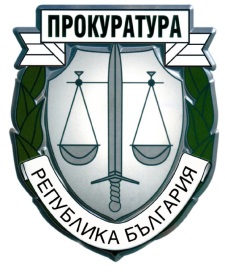    О К Р Ъ Ж Н А   П Р О К У Р А Т У Р А   -   В А Р Н АВАЖНО СЪОБЩЕНИЕКонкурсната комисия, назначена със заповед № 167/23.02.2021 г. на  административния ръководител – окръжен прокурор на Окръжна прокуратура – гр. Варна, уведомява допуснатите кандидати до конкурса, че във връзка със създалата се епидемиологична обстановка в страната променя мястото на провеждането на събеседването с допуснатите кандидати, което ще се проведе на  23 март 2021 г. и 24 март 2021 г. в сградата на Окръжна прокуратура – Варна, находяща се в гр. Варна, Съдебна палата, пл. „Независимост“ № 2, ет.3, съгласно графика.Допуснатите кандидати следва да представят документ за самоличност преди провеждане на събеседването. Същите да бъдат в сградата не по-рано от 5 минути преди определения час за събеседване.